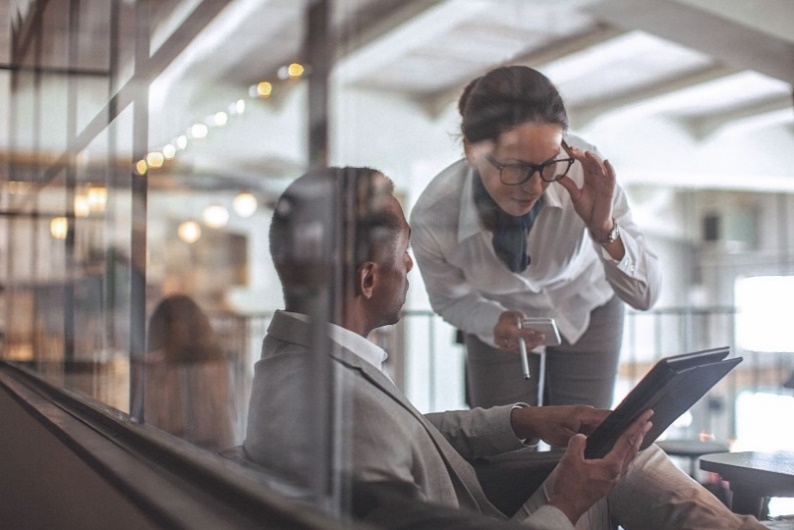 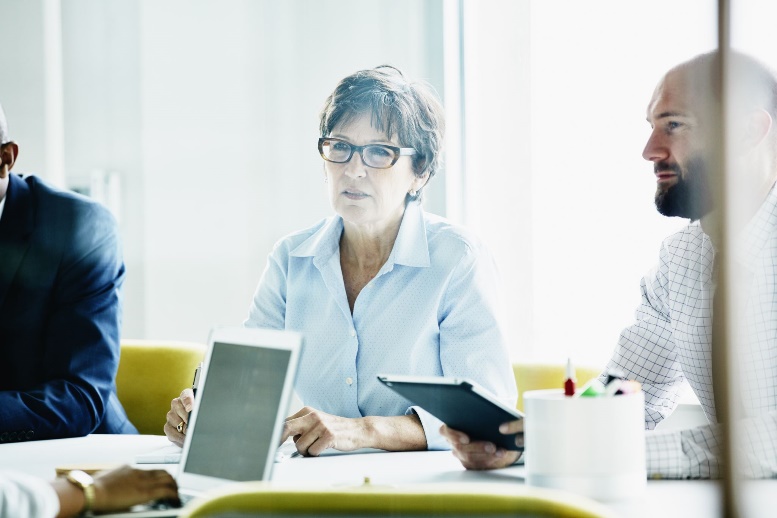 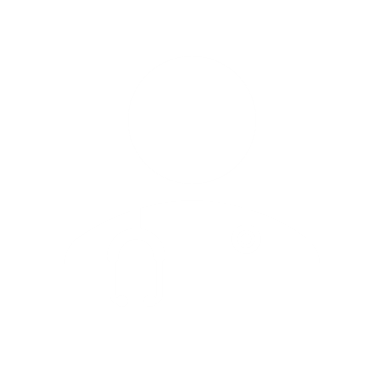 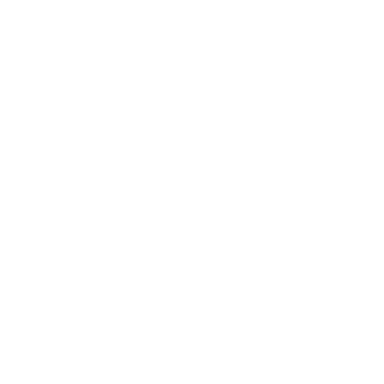 IMPORTANT:  If two QHPs have been identified to review an applicant file and one of the two is unable to reach the applicant even with the Admission’s Counselor’s assistance, the application should be processed as a withdrawal unless the file is in Regional Review. If the file is in Regional Review, please contact your Regional Disability Coordinator for guidance. Step 11 – Submit applicant file recommended for denial to the Regional Office for review (HWD).The center uploads all the acquired documentation, clinical notes, disability accommodation process (DAP) notes, and the assessment (e.g., HCNA OR DTA) to the applicant's respective E-Folder containers. The HWD selects the “Notify Regional Review” in the Health E-Folder within the Wellness and Accommodation Container in CIS and selects ONE category that represents the type of recommendation of denial.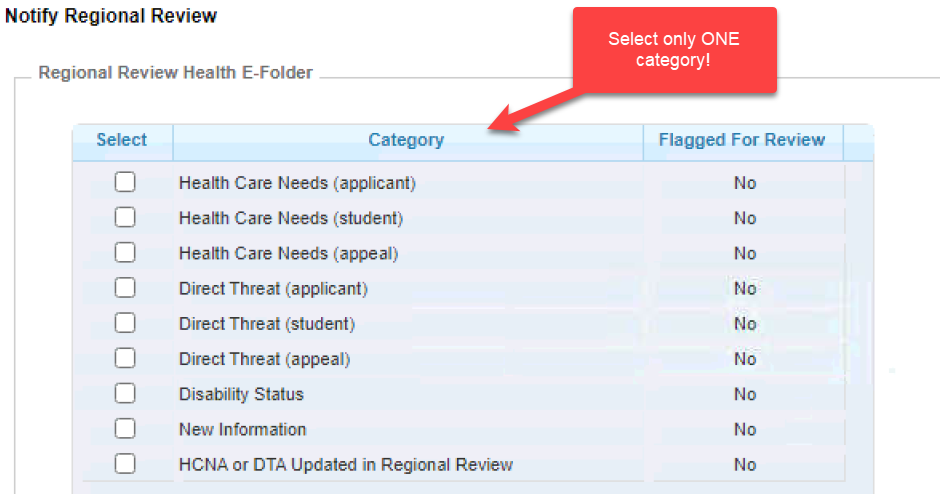 Then the Records Manager “places” the file into Regional Review status within the “OASIS Pending Arrivals” screen in the Enrollment module in CIS and selects the type of recommendation of denial (health care needs or direct threat). 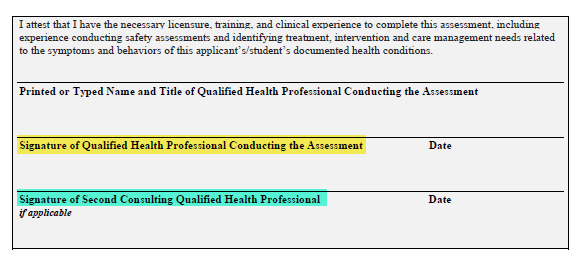 Applicant interview summary: Include current impressions from clinical interview. This may include, but not be limited to, a mini mental status exam, current level of functioning, and areas of strengths and weaknesses.ttps://supportservices.jobcorps.gov/health/Pages/default.aspxApplicant interview summary: Include current impressions from clinical interview. This may include, but not be limited to, a mini mental status exam, current level of functioning, and areas of strengths and weaknesses.CMHC INTERVIEWThe applicant initially reported that he does not have any mental health diagnoses. When asked about the items endorsed on the ETA 653, he stated, “Yeah, I forgot about ADHD. I never took medicine for it, so it was never a problem.” When asked more specific questions, he admitted having difficulties with concentration and sustained attention. When asked about depression, he stated that he was down for a while after he got kicked out of school and when he had to go to juvenile corrections.  Applicant denied any SI, HI or AVH. He endorsed the following functional limitations, symptoms, and behaviors and rated how much of a problem they are on a scale of 1-10 with higher numbers indicating greater severity.Have a hard time managing feelings or mood such as anger or depression (rating = 6. “I only get angry if someone makes me angry, like does something to piss me off. But I’m doing better than I used to. The Wellbutrin helps.”)Have problems with concentrating or staying focused on something for a period of time (rating = 6, “I can focus on something if I really want to, but I get bored easily.”)Have trouble falling or asleep or staying asleep (rating = 8, “Almost every night...Weed helps me wind down.”)TEAP SPECIALIST INTERVIEWThe applicant stated that he started smoking marijuana at age 13. Before going to juvenile detention in October, he smoked every day after school and said that he helped him to sleep at night. He was forced to quit while he was in detention for 90 days. He got out just before Christmas. Since then, he stated that he has only been smoking about once per week. The TEAP program and Job Corps Zero Tolerance policy was explained to him. He said that he understood and that he would have no problem quitting before coming on center. The applicant’s marijuana use does not represent a significant barrier to enrollment.